Dibuat Oleh 							Diketahui oleh 	Notulis 								Sekretaris 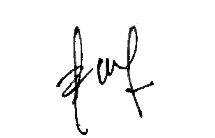 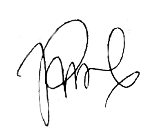 Fadhliamin,S.Si     						Irsyadi,S.Ag.,M.Ag.  	NIP.199404152020121004	 				NIP. 197007021996031005Foto Kegiatan Penerapan Budaya Kerja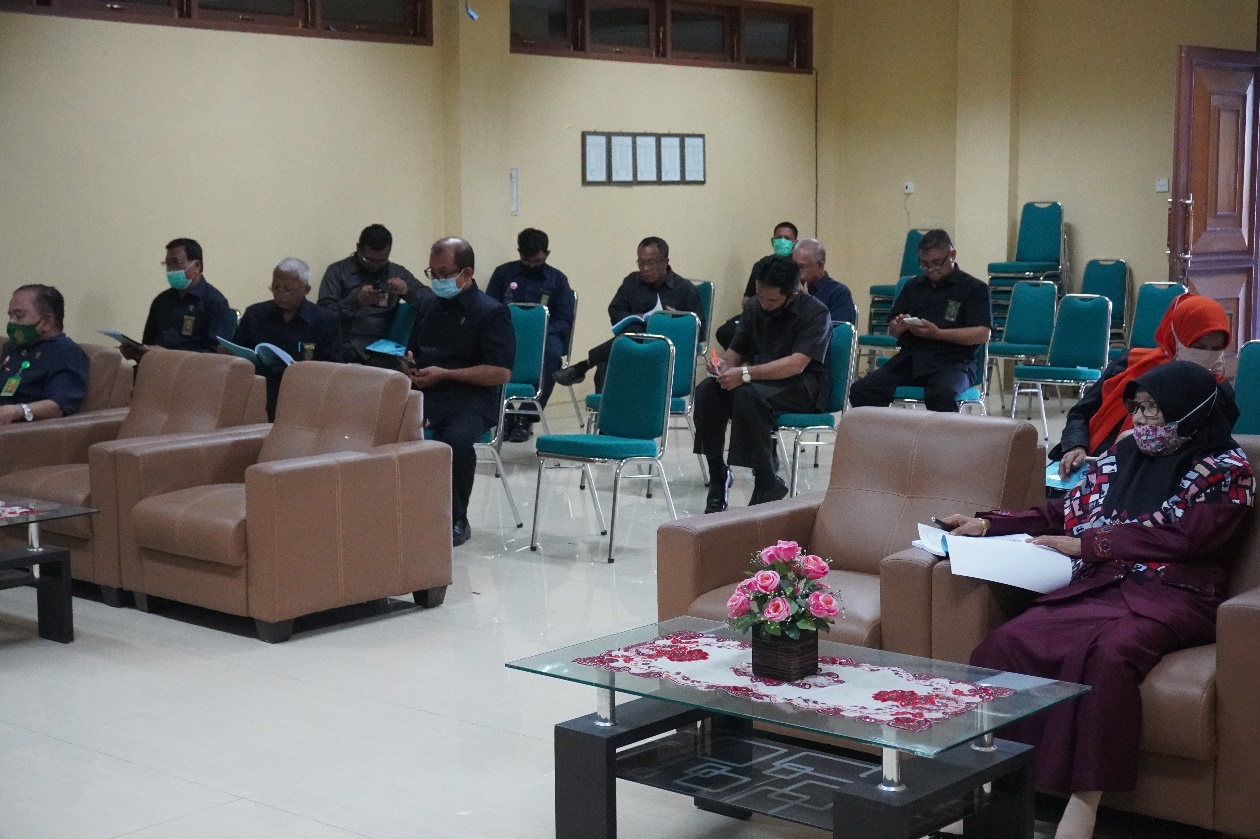 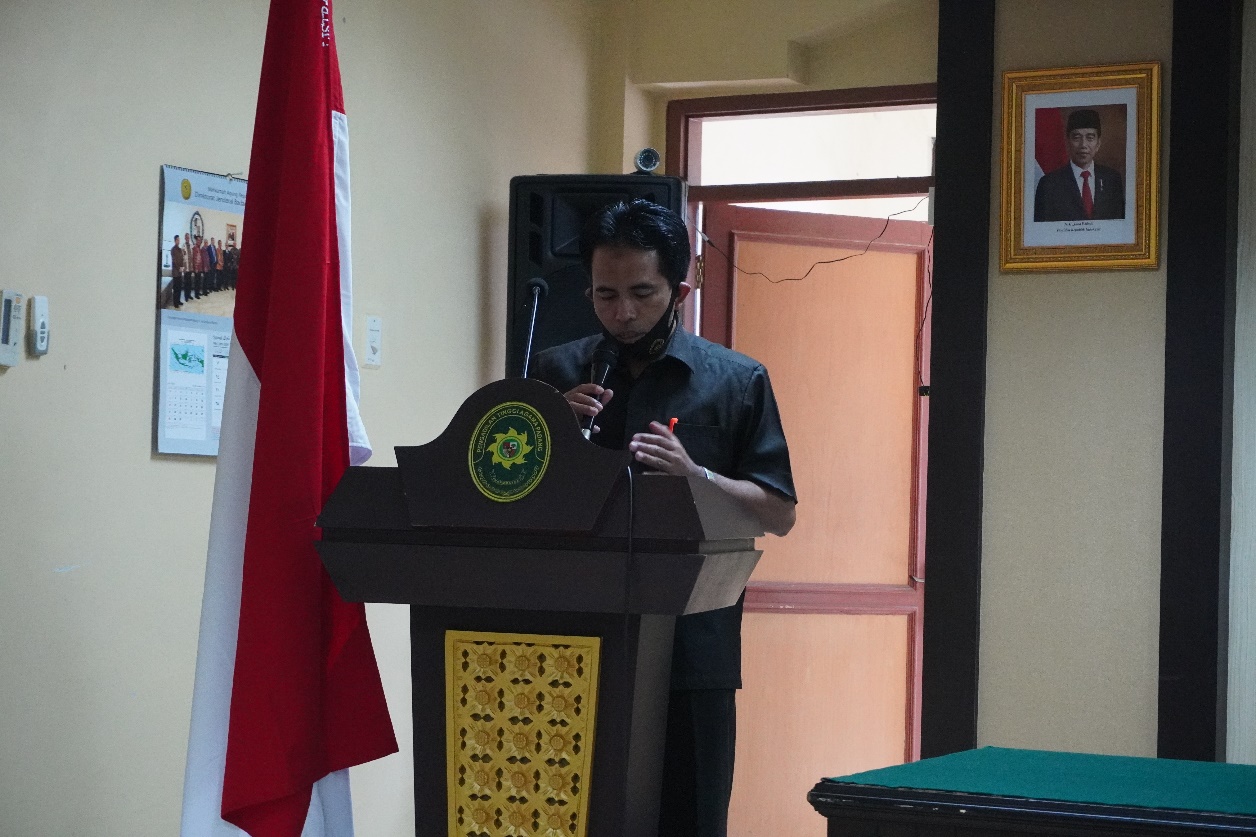 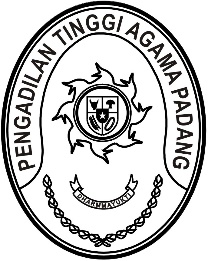 Nomor     	: W3-A/      /OT.00/VII/2021	Padang,  18 Januari 2021       2021Lampiran	: -Perihal	:	UndanganYth. Hakim Tinggi dan Pegawai Pengadilan Tinggi Agama Padang Dengan ini kami undang Saudara untuk mengikuti Rapat Sosialisasi Budaya Kerja yang akan diselenggarakan pada :Hari/Tanggal	:	Senin / 18 Januari 2021 Jam	:	09.00 WIB s.d selesai Tempat	:	Ruang Aula / Command Centre 		Pengadilan Tinggi Agama PadangDemikian disampaikan, atas kehadirannya diucapkan terima kasih.Wassalam,Ketua,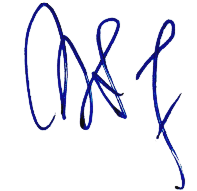 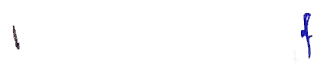 Zein AhsanNama Kegiatan 		: Rapat Sosialisasi Budaya Kerja PTA Padang
Hari / Tanggal / Pukul	: Senin / 18 Januari 2021 / 09.00 - selesaiTempat 		: Aula PTA Padang Pimpinan Rapat 	: Wakil Ketua PTA Padang Peserta Rapat  		: Ketua, Wakil Ketua, Hakim Tinggi, Pejabat Struktural, Pejabat Fungsional, Pegawai PTA Padang Disetujui								 Diketahui Oleh 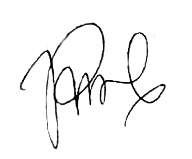 Fadhliamin,S.Si								Irsyadi,S.Ag.,M.Ag.Notulis 									Sekretaris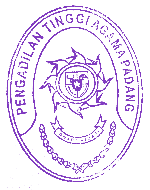 Disetujui,Drs. H.Zein Ahsan,M.H.Kegiatan Budaya Kerja 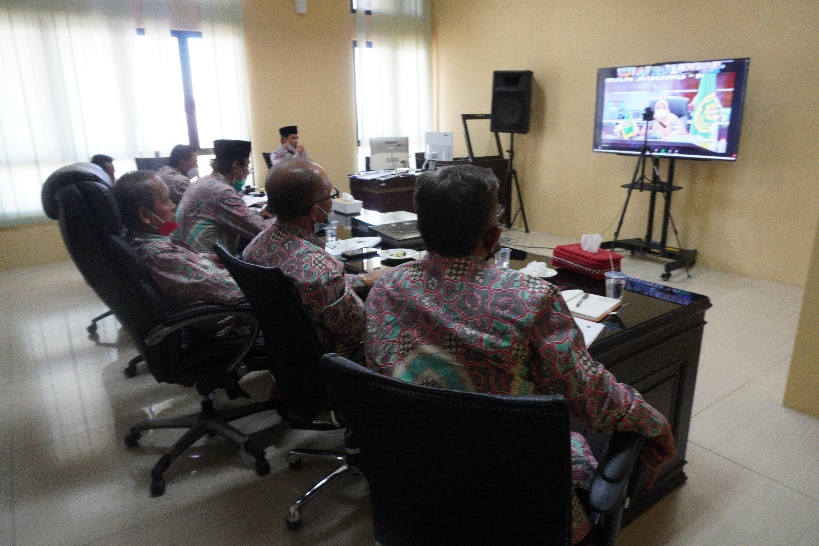 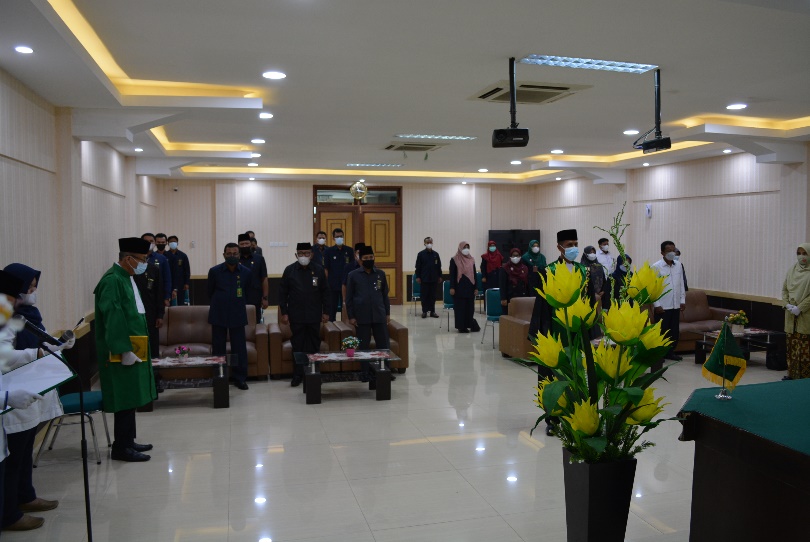 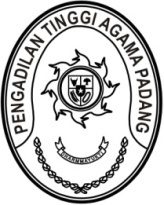 PENGADILAN TINGGI AGAMA PADANGJalan By Pass km 24 Anak Air, Kel. Batipuh Panjang, Padang 25179Laman : www.pta-padang.go.id, surel : admin@pta-padang.go.idLAPORAN PELAKSANAAN BUDAYA KERJA Berdasarkan Rapat hari Senin tanggal 18 Januari 2021 pelaksanaan budaya kerja.                 Budaya Kerja yang ada di Pengadilan Tinggi Agama Padang yaitu meningkatkan pelayanan di Pengadilan Tinggi Agama Padang, serta menciptakan dan mengimplementasikan 3S ( Senyum, Salam, dan Sapa ) dan 5R (Ringkas, rapi, resik, rawat, dan rajin ) dalam bekerja dan memberikan pelayanan yaitu senyum, salam, sapa, sopan dan santun. Budaya kerja tersebut harus selalu diterapkan oleh semua aparatur Pengadilan Tinggi Agama Padang.                  Lingkungan kerja yang ada di Pengadilan Tinggi Agama Padang harus memberikan kenyamanan serta bersih dan rapi sehingga dapat memberikan suasana yang meningkatkan kinerja aparatur. Pola pikir aparatur pengadilan memiliki peranan yang sangat penting dalam membangun suatu budaya kerja. Perubahan pola pikir yang menuju kearah yang mendukung pembangunan Zona Integritas di Pengadilan Tinggi Agama Padang dapat diawali dengan pengawasan peningkatan kedisiplinan yang tercermin dari absensi pegawai atau aparatur. PENGADILAN TINGGI AGAMA PADANGJalan By Pass km 24 Anak Air, Kel. Batipuh Panjang, Padang 25179Laman : www.pta-padang.go.id, surel : admin@pta-padang.go.idNotulen Rapat  CATATAN RAPAT Dalam rapat Sosialisasi Budaya Kerja PTA Padang, berikut poin poin pentingnya :Meningkatkan pelayanan serta menciptakan dan mengimplementasikan 3S ( senyum salam sapa ) dan 5R (Ringkas, rapi,resik,rawat, dan rajin) dalam bekerja dan memberikan pelayanan yaitu senyum, salam, sapa,sopan dan santun. Penataan ruang serta kerapian serta kebersihan perlu diperhatikan guna memberikan kenyamanan dalam bekerja.Pola pikir pengadilan memiliki peranan yang sangat penting dalam suatau budaya kerja. Perubahan pola pikir yang menuju kearah yang mendukung pembangunan Zona Integritas di PTA Padang dapat diawali dengan pengawasan peningkatan kedisiplinan yang tercermin dari absensi pegawai atau aparatur   